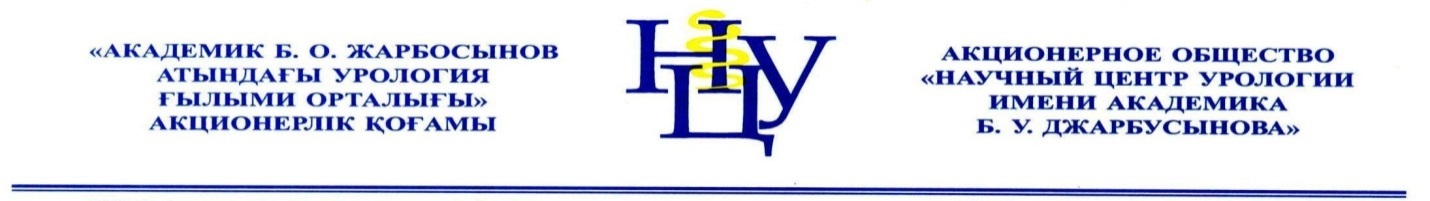 «УТВЕРЖДАЮ»                                                                                       Заместитель председателя правления по научно-исследовательской деятельности                                                   _____________________     Мухамеджан И.Т.«____»____________2015г.Академический календарь на 2015 - 2016 учебный годдля резидентов 2 курса, обучающихся по специальности «Урология и андрология, в том числе детская»Согласовано:Заместитель председателя правления по научно-исследовательской деятельности                                            Мухамеджан И.Т.Юрисконсульт                                                                                             Пак С.А.Подготовила:Зав. ПДО                                                                                                     Куаншалиева Ж.Е«УТВЕРЖДАЮ»                                                                                       Заместитель председателя правления по научно-исследовательской деятельности                                                   _____________________     Мухамеджан И.Т«____»____________2014г.Академический календарь на 2014 - 2015 учебный годдля резидентов 3 курса, обучающихся по специальности «Урология и андрология, в том числе детская»Согласовано:Заместитель председателя правления по научно-исследовательской деятельности                                           Мухамеджан И.Т.Юрисконсульт                                                                                             Пак С.А.Подготовила:Зав. ПДО                                                                                                     Куаншалиева Ж.Е.Учебные мероприятия Учебные мероприятия Дата проведения Начало и окончание учебного годаНачало и окончание учебного года1 сентября 2015 г. – 8 июля 2016 г. Осенний семестр27 – 31 августа27 – 31 августаОсенний семестрИнструктаж1 сентября 2015 г.Осенний семестрПредоставление ежемесячного отчета в отдел резидентуры25 сентября 2015 г.23 октября 2015 г.27 ноября 2015 г.25 декабря 2015 г.29 января 2016 г.Осенний семестрПромежуточная аттестация5 февраля 2016гОсенний семестрПраздничные и выходные дни01 Октября – Первый день Курбан – айта 01 Декабря – День Первого Президента16-17 Декабря - День независимости РК 1-2 Января - Новый год07 Января - Православное РождествоВесенний семестрНачало семестраПредоставление ежемесячного отчета в отдел резидентуры26 февраля 2016 г.25 марта 2016 г.29 апреля 2016 г.27 мая 2016 г.24 июня 2016 г.Представление утвержденного годового отчета в отдел резидентуры08 июля  2016 г.Промежуточная аттестация для слушателей резидентуры, продолжающих обучение08 июля  2016 г.Каникулы с 08  июля по 31 августа 2016г.Праздничные и выходные дни08 Марта - Международный женский день21; 22; 23  Марта - Наурыз мейрамы01 Май - Праздник единства народов Казахстана07 Май - День Защитника Отечества09 Май - День ПобедыУчебные мероприятия Учебные мероприятия Дата проведения Начало и окончание учебного годаНачало и окончание учебного года1 сентября 2014 г. – 10 июля 2015 г. Осенний семестр27 – 31 августа27 – 31 августаОсенний семестрИнструктаж1 сентября 2012 г.Осенний семестрПредоставление ежемесячного отчета в отдел резидентуры25 сентября 2014 г.30 октября 2014 г.27 ноября 2014 г.25 декабря 2014 г.29 января 2014 г.Осенний семестрПромежуточная аттестация8 февраля 2013 гОсенний семестрПраздничные и выходные дни26 Октября - Первый день Курбан – айта16-17м Декабря - День независимости РК 1-2 Января - Новый год07 Января - Православное РождествоВесенний семестрНачало семестраПредоставление ежемесячного отчета в отдел резидентуры28 февраля 2014 г.28 марта 2014 г.25 апреля 2014 г.30 мая 2014 г.27 июня 2014 г.Представление утвержденного годового отчета в отдел резидентуры10 июля  2015 г.Промежуточная аттестация для слушателей резидентуры, продолжающих обучение10 июля  2015 г.Каникулы с 10  июля по 31 августа 2015г.Праздничные и выходные дни08 Марта - Международный женский день21; 22; 23  Марта - Наурыз мейрамы01 Май - Праздник единства народов Казахстана07 Май - День Защитника Отечества09 Май - День Победы